Informatyczne skarpetkiNie masz pomysłu na prezent dla chłopaka? Postaw na zabawne akcesoria! Tym razem prezentujemy informatyczne skarpetki!Prezent dla fana technologii - informatyczne skarpetkiHit ostatnich miesięcy, czyli kolorowe skarpetki! To coś, co świetnie sprawdzi się na prezent! Informatyczne skarpetkiPrezent z przymrużeniem oka dla miłośnika informatyki? Skarpetki! Ale bynajmniej nie zwykłe i nudne, ale informatyczne skarpetki to coś, co zrobi wrażenie na każdym fanie gier i nowych technologii. Śmieszne skarpetki, które nosimy do dosłownie wszystkiego, to hit ostatnich sezonów. W tym wyjątkowym, zabawnym dodatku zakochali się zarówno dorośli, jak i młodsi. W przypadku tego wzoru jest to wybór niezwykle uniwersalny - biel, czerń i drobne kolorowe elementy to coś, co będzie pasować do wszystkiego!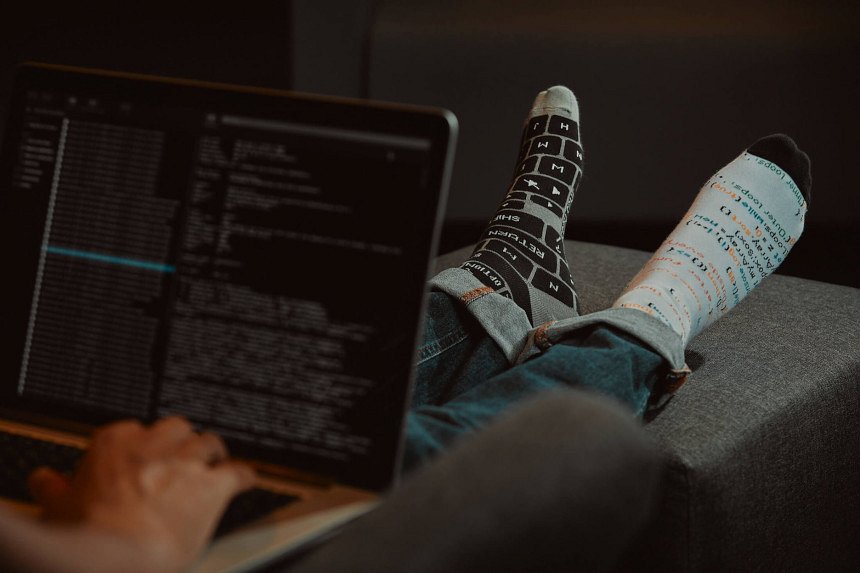 Jakość przede wszystkimJeśli chodzi o informatyczne skarpetki, nie tylko wzór jest czymś, na co warto zwrócić uwagę. Jakość tych skarpetek również wyróżnia się na tle konkurencji. Materiał najlepszej jakości, dzięki któremu skóra może spokojnie oddychać i czuć się komfortowo zarówno z zimą, jak i latem! Co wchodzi w jego skład? 80% wysokogatunkowej bawełny czesanej, 15% wytrzymałego poliamidu i 5% elastanu, dzięki któremu skarpeta idealnie dopasowuje się do stopy. Dzięki najwyższej jakości materiałów, które użyto w trakcie produkcji, informatyczne skarpetki można śmiało prać w pralce. Możemy zagwarantować, że nie skurczą się, ani nie wydłużą. Wszystkie niezbędne informacje na temat ich właściwej pielęgnacji znajdziesz na etykiecie. Jeśli chcesz zobaczyć nasze pozostałe wzory, zapraszamy na stronę internetową SpoxSox.